José Caixal y Estradé *  1803-1879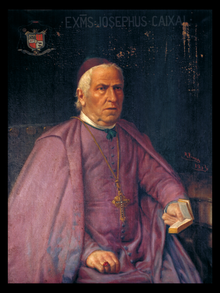   El catequista por mucho prestigio que tenga y alta consideración social, debe recordar que la sencillez es la miel que atrae y la luz que ilumina. Por muy cardenal que el Obispo Caixal fuera, su sencillez y cordialidad arrastraba y atraía. Hacia más bien por cómo decía las cosas que por el contenido de sus pastorales y enseñanzas. Merece la pena recordarle e imitarle, a pesar de sus muc has dificultades con las autoridades por sus actitudes independentistas, que le alejaron en ocasiones de su tierra y de su labor pastoral. (Vilosell, 9 de julio de 1803 - Roma, 26 de agosto de 1879). Fue un prelado español, obispo de Urgel y copríncipe de Andorra desde 1853 hasta su fallecimiento. Bondadoso y celoso, tomó muy en serio la educación cristiana de sus feligreses e hizo lo posible por conseguirla, a pesar de las guerras  carlistas que asolaron la región catalana.Nació en Vilosell (actual provincia de Lérida) en 1803. Abrazó la carrera del sacerdocio apenas llegó a la edad competente para ello. Ejerció el profesorado en la Universidad de Cervera y en el Seminario de Tarragona, de cuya iglesia Catedral fue nombrado canónigo en 1831. ​ El 5 de junio de 1853 fue preconizado obispo de Urgel, en cuya diócesis se dedicó a la predicación cristiana, dio numerosas misiones, construyó el seminario y fundó el Colegio de San Luis, destinado a favorecer las vocaciones eclesiásticas de los pobres. ​La reina Isabel II agració a Caixal en 1858 con la Gran Cruz de la Real y Americana Orden de Isabel la Católica. Se distinguió en el Concilio Vaticano I, en el que hizo uso de la palabra hasta en doce ocasiones, mereciendo que el papa Pío IX le nombrase Camarero asistente al Solio Pontificio y que le hiciese Noble romano, título que sólo concedían los pontífices a las personas que llegaban a prestar eminentes servicios a la Iglesia.Además de ser un notable orador, se destacó como escritor. Dominaba perfectamente el español, el catalán, el francés y el italiano. En latín escribió Veni mecum, un diccionario para sacerdotes; y en castellano —en colaboración con el Padre Palau— escribió la Lucha del alma con Dios. Sus pastorales fueron definidas como documentos notables. y como catequesis admirables y eficaces​ En 1871 fue elegido Senador del Reino por Tarragona. Y como tal asistio a las Cortes durante varios años. ​ Cuando llegó la Tercera Guerra Carlista, Don Carlos, en guerra con los isabelinos adversarios, le  confirió el cargo de Vicario General Castrense de sus tropas al Obispo Caixal, quien acudió al Norte al lado del pretendiente hasta que. Dominada la ciudad y los fuertes de Seo de Urgel,  Caixal pudo regresar a su diócesis, de la cual ya no se separó hasta después de de la toma por el bando adversario. Como autoridad religiosa fue declarado prisionero por rebeldía  y como tal en Agosto de 1875 fue conducido a Barcelona y encerrado en el castillo prisión de Alicante. De allí fue declarado desterrado y pasó a Roma con expresa prohibición de regresar nunca más a España. ​ El obispo José Caixal, a quien Don Carlos agració en campaña con la Gran Cruz de la Real y distinguida Orden de Carlos III, vivió en la capital del mundo católico en medio de la mayor pobreza; pero recibiendo grandes pruebas de afecto por parte de Pío IX y León XIII, quien le mandó su bendición en el artículo de la muerte, la cual ocurrió el 26 de agosto de 1879. ​ Surgieron algunos obstáculos para dar sepultura a su cadáver en tierra española; pero finalmente transigió con ello el Gobierno, y los restos mortales del Obispo Caixal fueron llevado a España y enterrados en la Capilla de San Armengol de la Catedral de Urgel. ​ ObrasLucha del alma con Dios, o Conferencias Espirituales en las que un alma de oración es instruida sobre el modo de negociar con Dios el triunfo de la Religión Católica en España y el exterminio de las sectas impías que la combaten (1843)